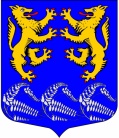 СОВЕТ ДЕПУТАТОВМУНИЦИПАЛЬНОГО ОБРАЗОВАНИЯ«ЛЕСКОЛОВСКОЕ СЕЛЬСКОЕ ПОСЕЛЕНИЕ»ВСЕВОЛОЖСКОГО МУНИЦИПАЛЬНОГО РАЙОНАЛЕНИНГРАДСКОЙ ОБЛАСТИ РЕШЕНИЕ07.05.2014 г.                                                                                 №20дер . Верхние ОселькиО внесении изменений в РегламентСовета депутатов муниципального образования «Лесколовское сельское поселение» Всеволожского муниципального района Ленинградской области   На основании статьи  2 Регламента Совета депутатов муниципального образования «Лесколовское сельское поселение» Всеволожского муниципального района  Ленинградской области, в соответствии с требованиями Федерального Закона от 06 октября 2003 года №131-ФЗ «Об общих принципах организации местного самоуправления в Российской Федерации», Устава муниципального образования, Совет депутатов принимаетРЕШЕНИЕ:1.Внести в Регламент Совета депутатов МО «Лесколовское сельское поселение» следующие изменения и дополнения:   глава 1 ст.3  читать в следующей  редакции: - глава муниципального образования (далее по тексту – глава МО) –   председатель Совета депутатов муниципального образования;- заместитель председателя Совета депутатов;- постоянные комиссии Совета депутатов;- фракции Совета депутатов;- секретарь Совета депутатов.   глава 2 ст.11 абзац 1 читать в следующей редакции:  Глава МО не позднее, чем за пять дней до заседания, организует доведение до сведения депутатов и населения информацию о времени и месте проведения заседания, проектах решений Совета депутатов, а также о вопросах, вносимых на рассмотрение Совета депутатов.2. Опубликовать настоящее решение в газете «Лесколовские вести» и на официальном сайте муниципального образования в сети Интернет. 3.   Решение вступает в силу после его опубликования. 4. Настоящее решение направить в уполномоченный орган – орган исполнительной власти Ленинградской области, уполномоченный Правительством Ленинградской области на осуществление деятельности по организации и ведению регистра муниципальных нормативных правовых актов Ленинградской области, для внесения в федеральный регистр муниципальных нормативных правовых актов.5.  Контроль за исполнением решения возложить на постоянную комиссию по законности, правопорядку, общественной безопасности, гласности и вопросам местного самоуправления.Глава муниципального образования                                                 А.Л. Михеев